Publicado en Ciudad de México el 21/10/2020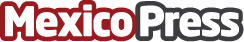 Datos y métricas, los mejores aliados de la publicidad exterior destaca Grupo IMUEl uso de métricas se consolida como un elemento clave para la publicidad exterior. Datos y tecnologías confiables, desarrolladas por expertos, permiten lograr los objetivos del negocioDatos de contacto:Marisa Hurtado5548103425Nota de prensa publicada en: https://www.mexicopress.com.mx/datos-y-metricas-los-mejores-aliados-de-la Categorías: Nacional Marketing Software http://www.mexicopress.com.mx